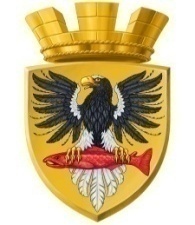 Р О С С И Й С К А Я   Ф Е Д Е Р А Ц И ЯКАМЧАТСКИЙ КРАЙП О С Т А Н О В Л Е Н И ЕАДМИНИСТРАЦИИ ЕЛИЗОВСКОГО ГОРОДСКОГО ПОСЕЛЕНИЯот  08 июня 2016г.				                №454-пВ соответствии с Федеральным законом от 06.10.2003 №131-ФЗ «Об общих принципах организации местного самоуправления в Российской Федерации», Уставом Елизовского городского поселения, в целях реализации подпрограммы 5 «Переселение граждан из аварийных жилых домов и непригодных для проживания жилых помещений в Елизовского городского поселении в 2016 году» муниципальной программы «Обеспечение доступным и комфортным жильем жителей Елизовского городского поселения в 2016 году», на основании Отчетов об оценке рыночной стоимости квартир, выполненных ООО «Ниокам»        ПОСТАНОВЛЯЮ:1.Для определения размера выкупной цены находящихся в собственности и подлежащих изъятию жилых помещений, расположенных в жилом доме по адресу: г.Елизово ул.Завойко д.153, установить стоимость 1 кв.метра общей площади изымаемого жилого помещения в размере 65,0 тыс.рублей.2.Управлению делами администрации Елизовского городского поселения опубликовать (обнародовать) настоящее постановление в средствах массовой информации и разместить на официальном сайте администрации Елизовского городского поселения в информационно-телекоммуникационной сети «Интернет».3. Настоящее постановление вступает в силу после его официального опубликования (обнародования) и распространяется на правоотношения, возникшие с 01.01.2016 года.4. Контроль за исполнением настоящего постановления оставляю за собой.Глава администрации Елизовского городского поселения                                                 Д.Б.ЩипицынОб установлении выкупной стоимостижилого помещения